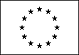 .
      Student
të dhënat personaleEmri / MbiemriLeon ReçicaAdresa e banimitPrishtinëTelefoni+38344924604E-mailLeonreqica5@gmail.comShtetësiaKosovarData e lindjesVendi i lindjes02/05/2002                                                                                                                                                                                                                                                                                                                                                                                                                                                                                                                                                                                                                                                                                                                                                                                                                                                                                                                                                                                                                                                                                                                                                                                                                                                                                                                                                                                                                                                                                                                                                                                                                                                                                                                                                                                                                                                                                                                                                                                                                                                                                                                                                                                                                                                                                                                                                                                                                                                                                                                                                                                                                                                                                                                                                                                                                                                                                                                                                                                                                                                                                                                                                                                                                                                                                                  Prshtinë Kosovëshkollimi universitar Data  Nga  01.10.2021 – (Aktualisht në vitin e II të studimeve)Emri institucionit arsimor dhe lloji i shkollimitKolegji Riinvest , Shkenca Kompjuterike SHKOLLIMI I MESËMEmri institucionit arsimor dhe lloji i shkollimit   Gjimnazi “ Sami Frashëri” Shkenca natyrore.Lëndët  kryesore të programit të studimit    Matematikë, Fizikë, Kimi,Anglisht..Kualifikimi   Diplomë e shkollës së mesme.Nota mesatare  5gjuha amtare    Shqipe.gjuhë anglezeTë kuptuaritTë shkruaritTë folurit555aftësitë organizative  Komunikimi interaktiv me pjesëmarrësit e grupit, i motivuar, korrekt.aftësitë dhe njohuritë teknikeNjohuri për përdorimin e  Microsoft Office Excel, Microsoft Office -Word.Dhe njohuri në gjuhë programuese si:Html,Css,JavaScript,C# dhe me mjete teknike.dokumente / dëshmitëJu lutem më informoni nëse është e nevojshme të ju ofroj dokumentet përkatëse  në lidhje më të dhënat e paraqitura në këtë CV.